Муниципальное бюджетное образовательное учреждение дополнительного образования«Детская школа искусств г.Поронайска»МЕТОДИЧЕСКАЯ РАЗРАБОТКА УРОКАПО УЧЕБНОМУ ПРЕДМЕТУ «ЛЕПКА»ТЕМА: Объемная игрушка по русским народным мотивамЗАДАНИЕ: Нарядная объемная игрушка «Барышня»Преподаватель: Е. Г. Иксанова2 класс (8 – 9 лет)ВВЕДЕНИЕВ формировании личности ребенка неоценимое значение имеют разнообразные виды художественно-творческой деятельности. Одним из видов изобразительной деятельности является скульптура или лепка. Лепка – это процесс создания скульптурного изображения из мягких материалов.Лепка имеет большое значение для обучения и воспитания учащихся. Скульптор И. Я. Гинцбург говорил о значении лепки следующее: «... В семье изобразительных искусств лепка играет ту же роль, как арифметика в математических науках. Это азбука представлений о предмете. Это первое чтение, изложение предмета.В рисовании предмет изображается относительным. Из-за перспективы часто умоляется, а иногда и совершенно теряется сущность свойств предмета, главный его смысл... Правильное соотношение частей, отличие главного от второстепенного - тела от приставных частей - все это ясно выражается при изображении предмета посредством лепки...»Образовательное и воспитательное значение уроков лепки огромно. Особенно заметна роль этих занятий в умственном и эстетическом развитии учащихся. Вконечномсчете, они способствуют формированию таких качеств личности, которые являются для человека не какими-то специфическими (необходимыми только для этой и подобной работы), а общезначимыми. Эти уроки при правильной их организации развивают умственные способности учащихся, расширяют их художественный и политехнический кругозор, формируют нравственные представления и содействуют формированию творческого отношения к окружающему миру.Развитие творческих способностей, самостоятельности учащихся является в настоящее время из первейших задач школы, и решать ее необходимо на каждом уроке теми средствами и способами, которые наиболее подходят для той или иной работы.Создание объемной игрушки из простейших элементови дополнение ее элементами русского народного костюма и смысловыми деталями является одним из средствэстетического воспитания, формирования художественного вкуса. Нарядная объемная игрушка «Барышня»Создание объемной игрушки из простейших элементов – шарики, колбаски, плюшки.Сочетание крупных и мелких форм.Дополнение скульптуры элементами русского костюма и смысловыми деталями.Возраст: 2 класс (8 – 9 лет)Форма проведения: групповаяОбъем времени: 6 аудиторных часов.Цель:Овладение навыками лепки объемной формы методом скатывания шариков и колбасок.Овладение навыками работы с мелкими деталями.Развитие моторики рук.Умение воплощать замысел в конкретное произведение искусстваЗадачи:Образовательная:Знакомство учащихся с русскими национальными традициями и обрядами – праздники, русские гуляния, ярмарки, свадьбы. Изучение русского костюма. Просмотр видеоматериалов. Беседа с учащимися с целью выявления у них знаний о русских народных традициях.Формирование у младших учащихся представления о геометрических фигурах – шар, конус, куб, цилиндр и др.Повторение правил работы с пластилином.Развитие образного мышления, творческого подхода к решению поставленной задачи.Коррекционно – развивающие:Способствовать развитию мелкой мускулатуры и моторики рук.Воспитательная:Способствовать развитию эстетического вкуса, аккуратности.Планируемые результаты:Личностные:Учащиеся получат возможность для формирования:эмоционально-ценностного отношения к результатам труда.Предметные:Учащиеся получат возможность научиться:организовать рабочее место и поддерживать порядок на нем во время работы в соответствии с используемым материалом (в соответствии с требованиями преподавателя);использовать рациональные приёмы работы;удобным для себя способом изготавливать объёмные формы и мелкиедетали из пластилина.МетапредметныеРегулятивные:Учащиеся получат возможность научиться:понимать цель выполнения действий;с помощью учителя анализировать и планировать предстоящую практическую работу, опираясь на образец;осуществлять контроль качества результатов собственной практической деятельности;адекватно оценивать правильность выполнения задания;включаться в самостоятельную практическую деятельность.ПознавательныеУчащиеся получат возможность научиться:приёмам изготовления объёмной поделки из пластилинавыражать собственное эмоциональное отношение к результату труда;отвечать на вопросы, задавать вопросы для уточнения непонятного;комментировать последовательность действий.Оборудование:презентация; готовая поделка.Готовый мягкий пластилин для демонстрации приёмов выполнения поделкиЦветной пластилин для демонстрации изготовления мелких деталей (элементов одежды).Экран, для показа русского народного костюма и элементов узора.Материал: Старые пластилиновые поделки (для основы шара) или скульптурный пластилин мягкий.  Доска для лепки. Цветной пластилин мягкий.Инструменты: Стека. Самые простые формы стеки – это палочка, заостренная с одной стороны и закругленная с другой, стека в виде лопаточки и стека – петля. Стека применяется для проработки деталей, когда это трудно сделать руками.План урока:Приветствие. Организационный момент.Сообщение темы урока. Краткое изложение учебных целей и задач.Беседа «Волшебные свойства пластилина».Обзорное знакомство с последовательностью практической работы.  Практическая работа с учащимися Завершающий этап работы Ход урока: Приветствие. Организационный момент.Приветствие с ребятами. Организация урока. Все ли дети готовы к занятию. Если у кого-то чего-то не хватает для работы, то преподаватель по возможности обеспечивает не достающим материалом.Сообщение темы урока. Краткое изложение учебных целей и задач.  Учащимся сообщается тема урока. Кратко и доходчиво для детей излагаются цели и задачи.Беседа «Волшебные свойства пластилина». Пластилин изготавливается из очищенной и измельченной в порошок глины. Для придания необходимых свойств, добавляют различные вещества, которые препятствуют высыханию.Поначалу пластилин изготавливался только в сером цвете, но и в таком варианте приобрел невероятную популярность. Ведь в отличие от глины, он не липнет к рукам, не твердеет на воздухе, абсолютно безвреден и к тому же срок его годности не ограничен. Благодаря этим свойствам, пластилин используют не только дети, но и взрослые для создания объемных форм, картин и даже мультфильмов. Обзорное знакомство с последовательностью практической работы.  Учащимся демонстрируется уже готовая работа. А затем поэтапное ее выполнение начиная с основного шара (туловище) и толстенькихколбасок (руки), затем шарик поменьше (голова).  Эти формы выполняются из серого или черного мягкого пластилина или из старых пластилиновых поделок. Затем продумываются детали одежды, прически. Демонстрируется наглядный фото и видео материал с изображением русских барышень в традиционной одежде и атрибутами русской культуры (можно взять отрывки из «сказки о попе и работнике его балде»). Далее наглядно демонстрируется изготовление мелких деталей: шарики, лепешки, тоненькие колбаски (из них косички, сплющенные колбаски, зигзаги и т.д.). Используется принцип работы «от общего к частному». Демонстрация работы со стеком.Практическая работа с учащимися Дети приступают к работе. Преподаватель держит всех ребят в поле своего зрения. Помогает, подсказывает тем, кто в этом нуждается. Обязательно хвалит детей за качественное исполнение той или иной вылепленной детали. Помогает с ориентироваться в узоре на одежде, в выборе прически, в выборе атрибута.Завершающий этап работы Когда работа учащегося подходит к завершающему этапу, преподаватель подсказывает чего не хватает, что нужно добавить до ее конечного завершения.В конце работы ребенок получает определенный вещественный результат. Создается благоприятная обстановка для того, чтобы научить детей оценивать свою собственную работу, сравнивать полученный результат с заданным образцом или работами других детей. Для того, чтобы заинтересовать детей, в начале занятия можнозагадать загадкуили прочитать четверостишие. Делается это для того, чтобы создать у детей хорошее настроение и направлять их внимание с начала занятия на обдумывание образа в очень краткой, лаконичной форме и отмечать лишь те особенности, которые касаются формы частей и деталей предмета.	Как и какую помощь оказать ребенку в затруднении выполнения задания.	Для преодоления с детьми затруднения в процессе работы, преподаватель оказывает в зависимости от интеллектуально – эмоциональных возможностей детей и разные виды помощи. Это:стимулирующая помощь (воздействие преподавателя направлено на активизацию собственных возможностей ребенка для преодоления трудностей);эмоционально – регулирующая помощь (оценочные суждения преподавателя, одобряющие или порицающие действия учащегося);направляющая помощь (организация умственной деятельности учащегося, при которой все ее компоненты осуществляются самостоятельно, преподаватель лишь направляет действия учащегосяЗАКЛЮЧЕНИЕЛепка–это один из видов изобразительного творчества, в котором из пластических материалов создаются объёмные образы и целые композиции. 	Техника лепки богата и разнообразна, но при этом доступна даже маленьким детям. Это не только средство развития творчества ребенка, формирования его нравственных и эстетических начал. Порой достаточно увидеть счастливое личико ребенка, его восторг от созданного им образа, и ты понимаешь, как много ты смог сделать для него. Лучшей наградой для преподавателя служат достижения его учеников. И зачастую, можно видеть, насколько важно для ребенка быть понятым, увидеть восторженное лицо преподавателя от положительной оценки своей деятельности. Такой положительный настрой благотворно влияет на эмоциональное развитие ребенка. Ну а положительные эмоции залог обеспечения творческого интереса, достижение поставленных целей и задач. Лепка позволяет создать благоприятную социальную и богатую по материалу, формам, различным деталям предметную среду, которая способствует развитию эмоционального мира ребенка и подталкивает его к разнообразной творческой деятельности. Талантливы все дети и поэтому необходимо искать такие методы обучения и воспитания, которые развивают творческие способности детей, эстетическую и нравственную отзывчивость. Ребенок открывает для себя волшебную силу искусства и стремиться выразить их в собственном «творческом продукте» через лепку. При этом он раскрывает себя, постигает собственные возможности. Необычность в работе в данном случае будет способствовать наибольшей заинтересованностью к лепке. Ведь человек по своей природе – творец. Очень важно, чтобы ребенок мог изобразить, сочинить что-то имеющее самостоятельную ценность. У детей еще мал жизненный опыт, не развит личностный подход к искусству, поэтому необходимо видеть способности каждого ребенка – «зародыш» его эстетической позиции. Изобразительное искусство обладает огромной силой эмоционального воздействия и является хорошей основой для формирования духовного мира ребенка.Таки образом, напрашивается вывод, что учебный предмет «лепка»дает возможность расширить и дополнить образование детей в области изобразительного искусства, является средством развития творческих способностей ребенка. Развивает эстетический вкус, способствует созданию оригинальных произведений, отражающих творческую оригинальность.Список используемой литературы:Королева Т. Я. Программа по учебному предмету «Лепка». П., 2012.Выготский Л. С. Воображение и творчество в детском возрасте. М., 1986.Казакова Т. Г. Теория и методика развития детского изобразительного творчества. М.: Владос, 2006.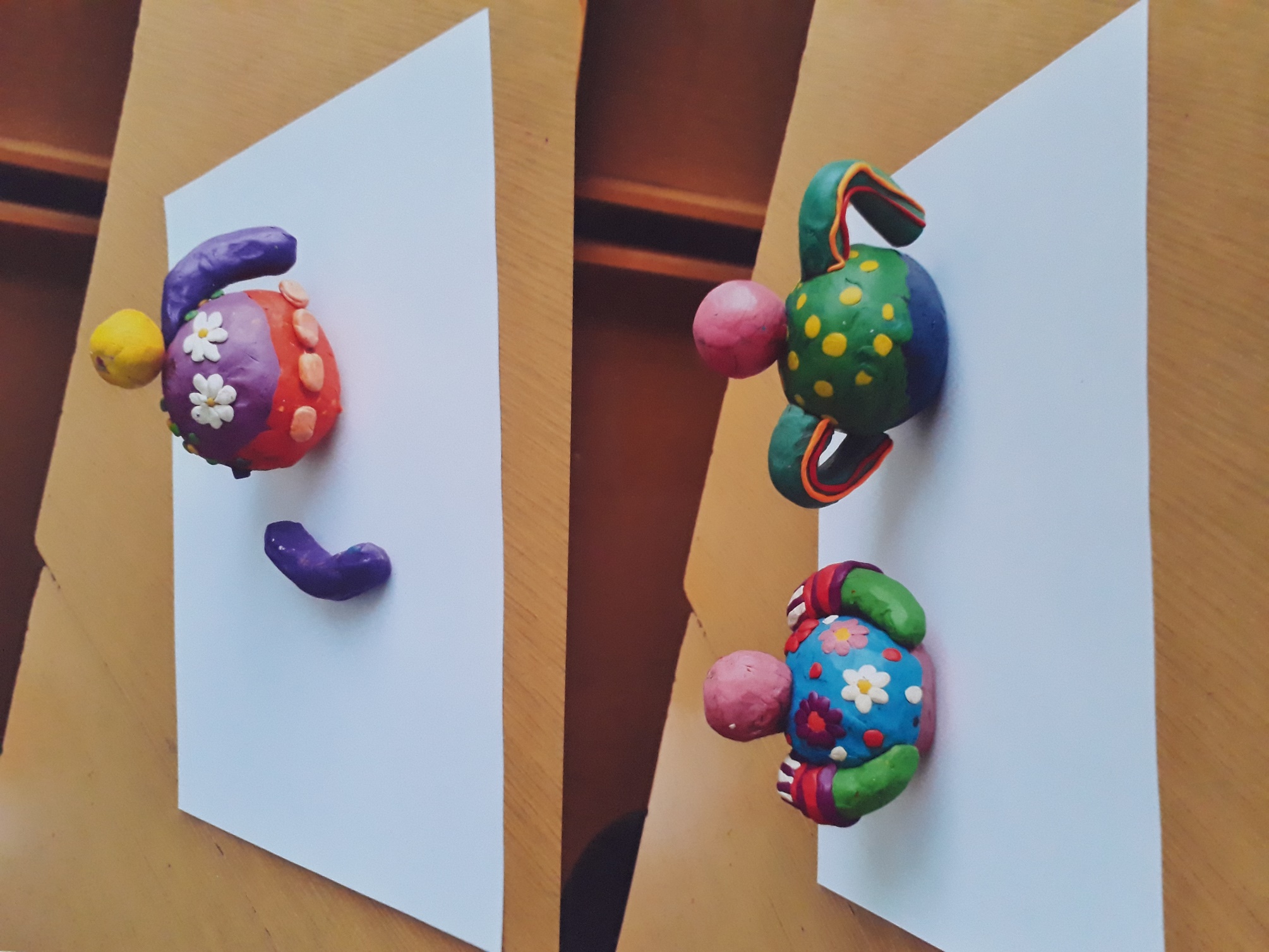 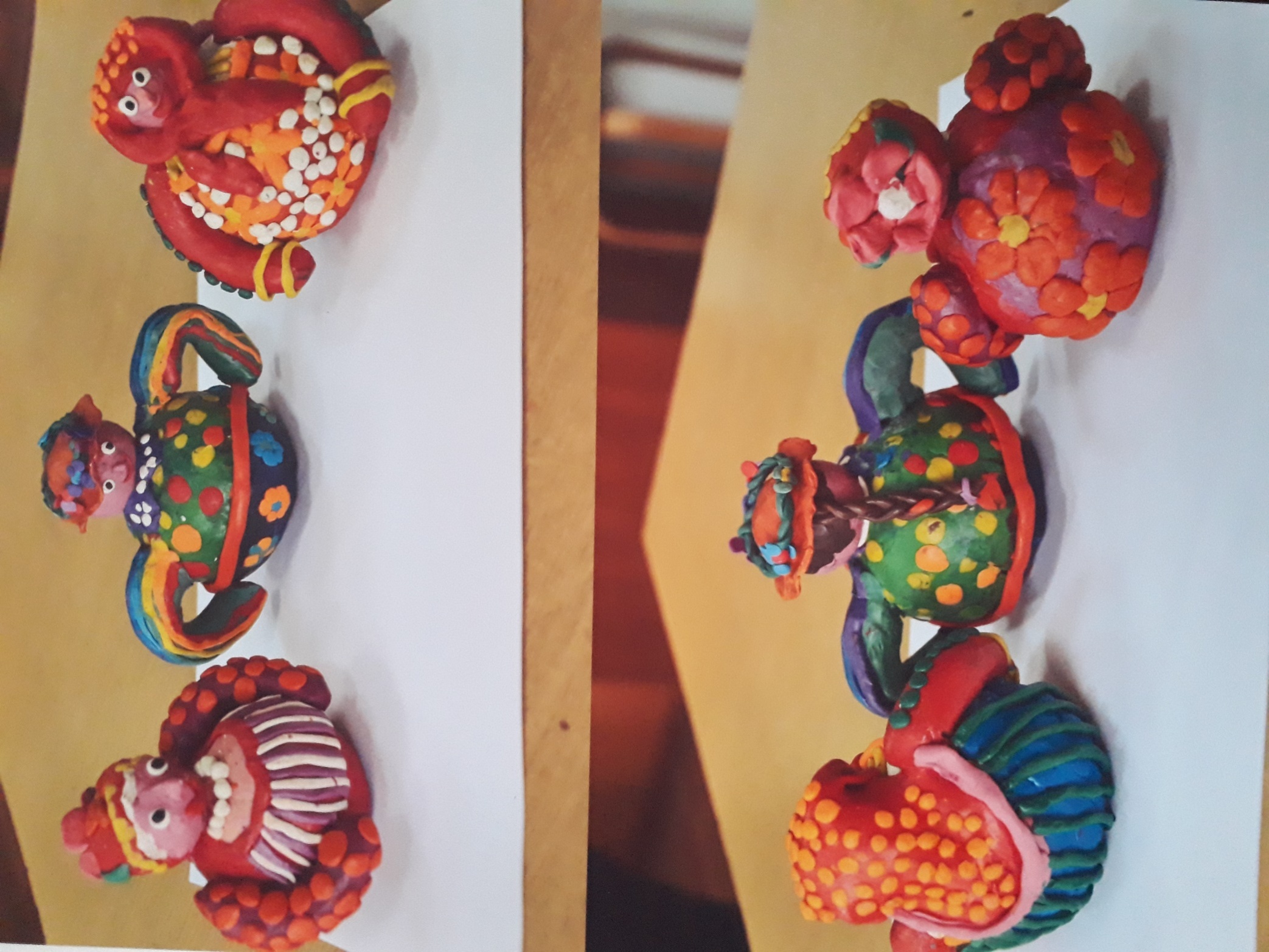 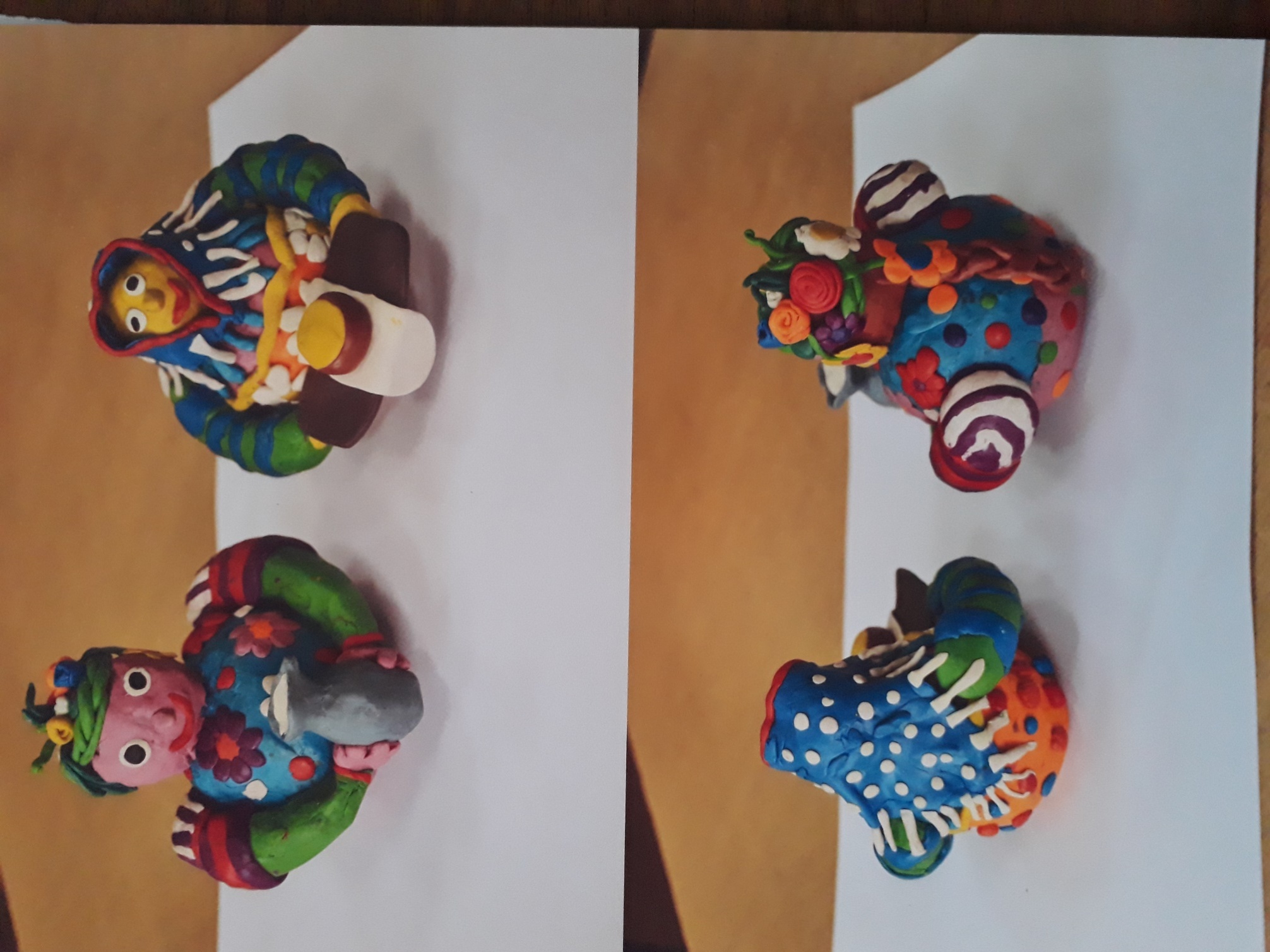 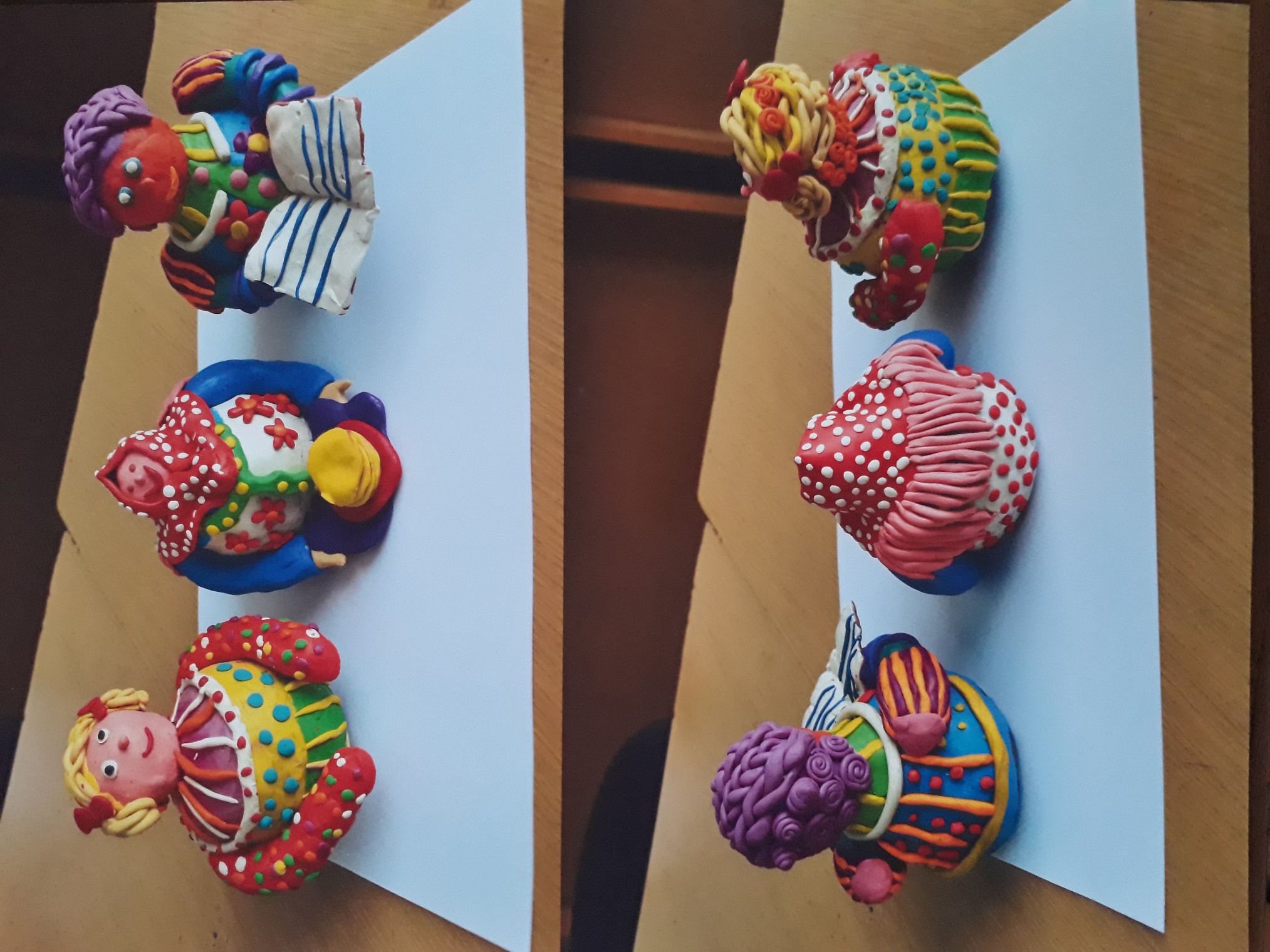 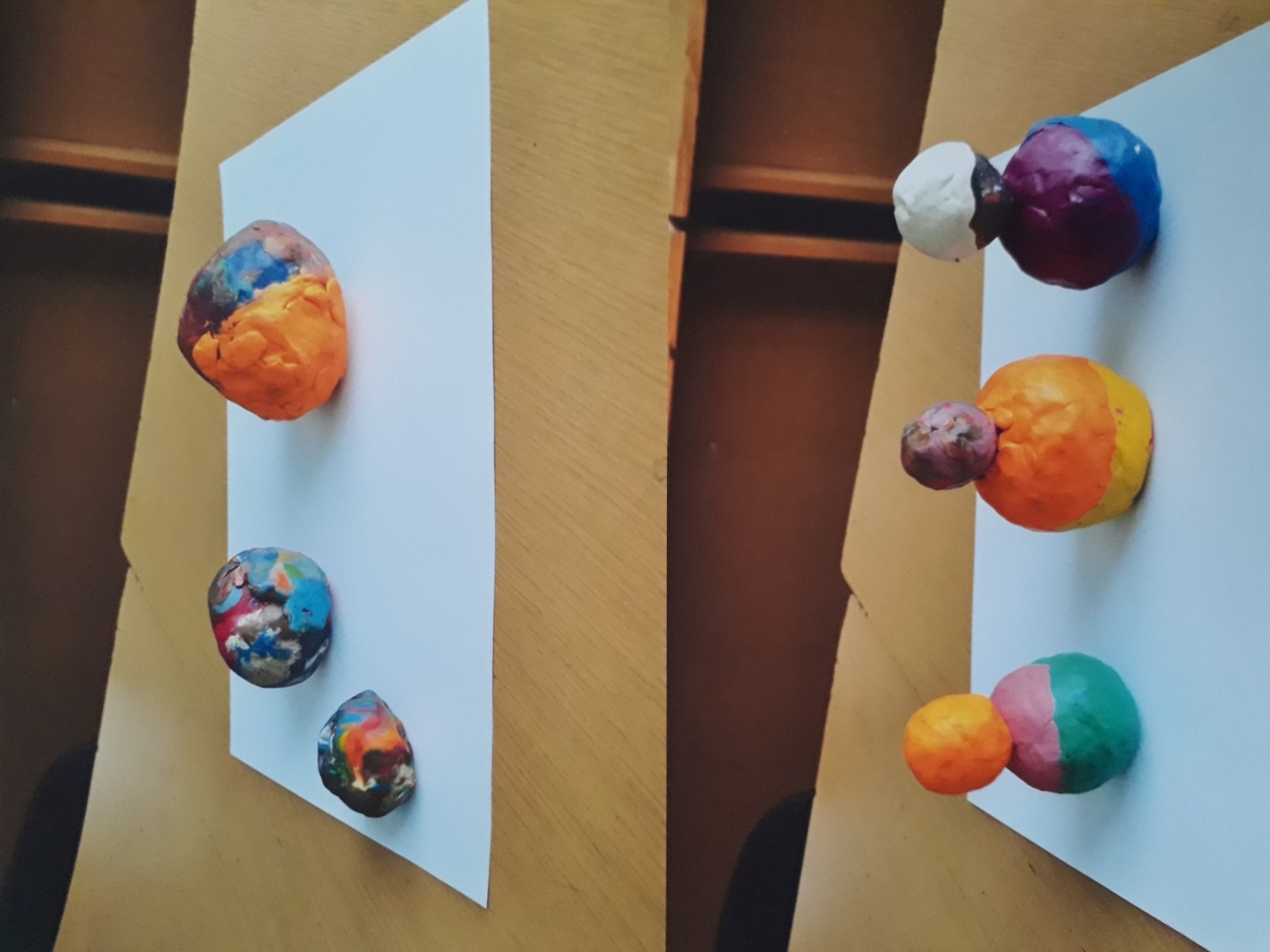 